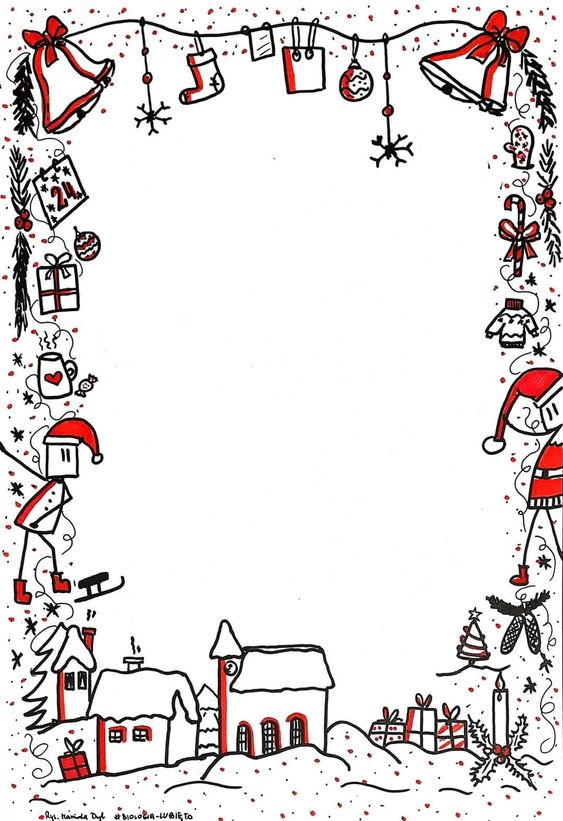 BUDLIKY, BUDLIKY,MY JSME ČERTI ROHATÍ27.11. – 8.12. Budeme si povídat o tradici Čert a MikulášNaučíme se pohybovou hru „Rohy, kožichy, kopyta“Povíme si, jaký je rozdíl mezi dobrem x zlemZatancujeme si na písničku „Budliky, budliky“, kterou se naučíme i zpívat a hrát na Orffovy rytmické nástroje Společně si vyzdobíme školku na kouzelný adventní časNacvičíme vystoupení pro rodiče a na veřejné akce Přijde nás navštívit Mikuláš s čertem a andělem Postavíme si ve školce „Peklo“ a „Nebe“ Půjdeme ozdobit vánoční stromeček na náměstí ve Dvoře Králové Budeme zpívat, tančit, hrát si a užívat si, že se mámeSpolečně se naladíme na blížící se vánoční svátky